PROGRAMMAZIONE DISCIPLINARE PER COMPETENZEA.S. 2019/ 2020ANALISI SITUAZIONE INIZIALE COMPETENZE RILEVATE NELLA SITUAZIONE INIZIALE (Distribuzione degli alunni nelle quattro fasce di livello di apprendimento in base alle rilevazioni effettuate all’inizio dell’anno scolastico)PERCORSO FORMATIVO DISCIPLINARECisternino,……………………..                                                                                                          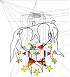 LICEO POLIVALENTE STATALE“don Quirico PUNZI”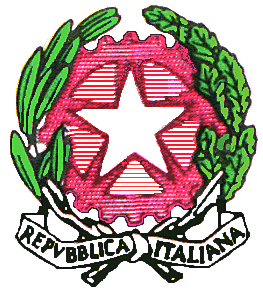 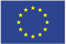 SCIENZE UMANE – SCIENZE UMANE opz. ECOMICO SOCIALE – LINGUISTICO – LINGUISTICO ESABAC- SCIENTIFICO opz. SCIENZE APPLICATEVia Madonna del Soccorso n.14 – 72014 Cisternino (BR) – tel 080/4448085 – fax 080/4444150E mail: liceocisternino@libero.it – indirizzo web: liceocisternino.br.it               Cod.fisc. 90015830749 – cod.mecc.BRPM04000VSCIENZE UMANE – SCIENZE UMANE opz. ECOMICO SOCIALE – LINGUISTICO – LINGUISTICO ESABAC- SCIENTIFICO opz. SCIENZE APPLICATEVia Madonna del Soccorso n.14 – 72014 Cisternino (BR) – tel 080/4448085 – fax 080/4444150E mail: liceocisternino@libero.it – indirizzo web: liceocisternino.br.it               Cod.fisc. 90015830749 – cod.mecc.BRPM04000VSCIENZE UMANE – SCIENZE UMANE opz. ECOMICO SOCIALE – LINGUISTICO – LINGUISTICO ESABAC- SCIENTIFICO opz. SCIENZE APPLICATEVia Madonna del Soccorso n.14 – 72014 Cisternino (BR) – tel 080/4448085 – fax 080/4444150E mail: liceocisternino@libero.it – indirizzo web: liceocisternino.br.it               Cod.fisc. 90015830749 – cod.mecc.BRPM04000VSCIENZE UMANE – SCIENZE UMANE opz. ECOMICO SOCIALE – LINGUISTICO – LINGUISTICO ESABAC- SCIENTIFICO opz. SCIENZE APPLICATEVia Madonna del Soccorso n.14 – 72014 Cisternino (BR) – tel 080/4448085 – fax 080/4444150E mail: liceocisternino@libero.it – indirizzo web: liceocisternino.br.it               Cod.fisc. 90015830749 – cod.mecc.BRPM04000VDOCENTE DISCIPLINACLASSEINDIRIZZOLIVELLO  ALTO (8-10)LIVELLO MEDIO (6-7)LIVELLO BASSO (5)LIV. MOLTO BASSO (3-4)Obiettivi Specifici di Apprendimento (Primo Biennio/Secondo biennio/Quinto anno)Obiettivi Specifici di Apprendimento (Primo Biennio/Secondo biennio/Quinto anno)Obiettivi Specifici di Apprendimento (Primo Biennio/Secondo biennio/Quinto anno)Obiettivi Specifici di Apprendimento (Primo Biennio/Secondo biennio/Quinto anno)Obiettivi Specifici di Apprendimento (Primo Biennio/Secondo biennio/Quinto anno)Obiettivi Specifici di Apprendimento (Primo Biennio/Secondo biennio/Quinto anno)CompetenzeCompetenzeCompetenzeCompetenzeCompetenzeCompetenzePrimo anno, Secondo anno…Primo anno, Secondo anno…Primo anno, Secondo anno…Primo anno, Secondo anno…Primo anno, Secondo anno…Primo anno, Secondo anno…MdAMdAUnità di ApprendimentoCONOSCENZEABILITA’TEMPI DI ATTUAZIONEIIIIIIIVVSTANDARD MINIMI DI APPRENDIMENTOSTANDARD MINIMI DI APPRENDIMENTOSTANDARD MINIMI DI APPRENDIMENTOSTANDARD MINIMI DI APPRENDIMENTOSTANDARD MINIMI DI APPRENDIMENTOSTANDARD MINIMI DI APPRENDIMENTONUMERO E TIPOLOGIE DI PROVE DI VERIFICANUMERO E TIPOLOGIE DI PROVE DI VERIFICANUMERO E TIPOLOGIE DI PROVE DI VERIFICANUMERO E TIPOLOGIE DI PROVE DI VERIFICANUMERO E TIPOLOGIE DI PROVE DI VERIFICANUMERO E TIPOLOGIE DI PROVE DI VERIFICACRITERI DI VALUTAZIONECRITERI DI VALUTAZIONECRITERI DI VALUTAZIONECRITERI DI VALUTAZIONECRITERI DI VALUTAZIONECRITERI DI VALUTAZIONENUCLEI TEMATICI TRASVERSALI E PERCORSI PLURIDISCIPLINARI/ INTERDISCIPLINARI (Indicare i nuclei tematici trasversali individuati nella Programmazione annuale del Consiglio di Classe  e specificare il contributo della propria disciplina alla realizzazione di percorsi pluridisciplinari/interdisciplinari eventualmente concordati   nell’ambito del C.d.C. per lo sviluppo delle competenze chiave e /o delle competenze specifiche di indirizzo)NUCLEI TEMATICI TRASVERSALI E PERCORSI PLURIDISCIPLINARI/ INTERDISCIPLINARI (Indicare i nuclei tematici trasversali individuati nella Programmazione annuale del Consiglio di Classe  e specificare il contributo della propria disciplina alla realizzazione di percorsi pluridisciplinari/interdisciplinari eventualmente concordati   nell’ambito del C.d.C. per lo sviluppo delle competenze chiave e /o delle competenze specifiche di indirizzo)NUCLEI TEMATICI TRASVERSALI E PERCORSI PLURIDISCIPLINARI/ INTERDISCIPLINARI (Indicare i nuclei tematici trasversali individuati nella Programmazione annuale del Consiglio di Classe  e specificare il contributo della propria disciplina alla realizzazione di percorsi pluridisciplinari/interdisciplinari eventualmente concordati   nell’ambito del C.d.C. per lo sviluppo delle competenze chiave e /o delle competenze specifiche di indirizzo)NUCLEI TEMATICI TRASVERSALI E PERCORSI PLURIDISCIPLINARI/ INTERDISCIPLINARI (Indicare i nuclei tematici trasversali individuati nella Programmazione annuale del Consiglio di Classe  e specificare il contributo della propria disciplina alla realizzazione di percorsi pluridisciplinari/interdisciplinari eventualmente concordati   nell’ambito del C.d.C. per lo sviluppo delle competenze chiave e /o delle competenze specifiche di indirizzo)NUCLEIDISCIPLINE COINVOLTECONTENUTI SPECIFI DISCIPLINA___________________TEMPI DI ATTUAZIONEMETODOLOGIE  [in riferimento al  PTOF e alla programmazione annuale del Consiglio di Classe]Lezione frontaleRicerca- azione  Didattica laboratorialeDidattica orientativaLezione partecipata Didattica metacognitivaDidattica per progettiUtilizzo delle TIC (Tecnologie dell’Informazione e della Comunicazione)Il “Luogo di Apprendimento” (L.A.)Altro………………………………………………      TIPOLOGIE DI VERIFICA [in riferimento al PTOF e alla programmazione annuale del Consiglio di Classe]Test di comprensione e conoscenza, a risposta chiusa o multiplaQuesiti a risposte brevi aperteQuestionariTrattazione sintetica di argomentiLettura globale, esplorativa, analitica di un testoParafrasi, commenti di testi lettiLettura, analisi e commento di opere artisticheRelazioni scritteSaggio breveArticolo di giornaleTemaDialogo e discussione organizzataEsposizione argomentataInterrogazione che accerti conoscenze,  capacità argomentative e competenze acquisiteProcedure di problem solvingLavori di gruppoElaborazione di schemi sinottici di apprendimentoEsperienze e prove pratiche di laboratorioProve pratiche (scienze motorie)Prove graficheFormat (In relazione alle nuove indicazioni nazionali sulla didattica per competenze, il format rappresenta una prova di competenza più articolata, che viene sviluppata a conclusione di un modulo di apprendimento disciplinare e/o  pluridisciplinare)Sviluppo di progettiProve scritte pluridisciplinariAltro ………………………………………INDICATORI PER LA VALUTAZIONE DELLE CONOSCENZE E ABILITA’ DELLE UNITA’ DI APPRENDIMENTOConoscenza dei contenutiComprensione dei contenutiOrganizzazione delle conoscenzeComprensione ed utilizzazione del linguaggio  della disciplina Comprensione del metodo specifico della disciplinaAltro______INDICATORI PER LA VALUTAZIONE DELLE COMPETENZE (rfr. MODULI DI APPRENDIMENTO)Utilizzazione ed applicazione delle conoscenze.Formulazione, progettazione e realizzazione di una situazione di lavoroSviluppo delle operazioni intellettuali complesse (abilità trasversali)Altro _______STRUMENTI DIDATTCISTRUMENTI DIDATTCISTRUMENTI DIDATTCI